Jerzy GraboszOCENA UCIĄŻLIWOŚCI PRACY1.0 BADANIE CZASU PRACY	22.0 OCENA OBCIĄŻENIA FIZYCZNEGO	33.0 OCENA OBCIĄŻENIA STATYCZNEGO PRZY PRACY OWAS	64.0 REGUŁY BIOMECHANICZNE TICHAUERA	95.0 BIBLIOGRAFIA	106.0 SŁOWNIK	117.0 ZADANIE	12GDAŃSK, MARZEC 20201.0 BADANIE CZASU PRACYMierzenie pracy można zdefiniować jako systematyczne ustalanie przez wykorzystywanie różnych technik – czasu wykonania określonej pracy fizycznej i umysłowej. Pracochłonność określonego zadania powinno się określać na podstawie rejestracji czasu potrzebnego do jego wykonania przez wykwalifikowanego pracownika, który pracuje w normalnym tempie. Wybór określonej techniki zależy od celu, jakiemu mierzenie pracy ma służyć, od ogólnej koncepcji działania organizatorskiego. Techniki ustalania czasu pracy można ująć w następujące grupy:techniki rejestracji czasu pracy w wyniku obserwacji bezpośredniej ( fotografia dnia pracy, chronometraż) i obserwacji migawkowej,techniki ustalania czasu pracy na podstawie już posiadanych danych,techniki szacunkowe.W zależności od przedmiotu i celu badania można wyodrębnić:indywidualną fotografię dnia roboczego,zespołową fotografię dnia roboczego, której polega na obserwacji  zespół pracowników wykonujących wspólne zadanie lub obsługujących jedno stanowisko pracy,fotografię na trasie, obejmującą obserwację czasu podczas stałej marszruty – na określonym odcinku – pewnej liczby stanowisk pracy o ustalonych momentach czasu,samofotografię, której rejestrację przeprowadza wykonawca danej pracy.Najczęściej stosowaną w praktyce jest indywidualna fotografia dnia pracy. Przedmiotem obserwacji w trakcie przeprowadzania badań przy użyciu tej techniki jest czas pracy pracownika w ciągu zmiany roboczej lub dobowy fundusz czasu pracy maszyn i urządzeń. Obserwator rozpoczyna badanie w określonym czasie (najczęściej jest to początek zmiany lub dnia pracy) i kontynuuje je do końca ustalonego okresu. W trakcie obserwacji notuje wszystko, co dzieje się z obserwowanym obiektem, oraz czas wykorzystywany przez niego zgodnie ze spełnianą funkcją i czas bezużyteczny. Pełniejszy obraz rzeczywistego wykorzystania czasu pracy można uzyskać po kilkakrotnie powtórzonych dniach obserwacji.2.0 OCENA OBCIĄŻENIA FIZYCZNEGODo oceny uciążliwości wysiłku fizycznego metodą szacunkowo-tabelaryczną wg Lehmanna brane są pod uwagę następujące składniki:wydatek energetyczny [kJ/8h], wyrażający pracę mechaniczną (wysiłek dynamiczny),wysiłek statyczny, związany ze stałym napięciem mięśni podczas pracy,powtarzalność ruchów, określającą uciążliwość pracy wywołaną jednostronnym obciążeniem układu mięśniowego w wyniku wykonywania jednostajnych ruchów.Ocena wydatku energetycznego	Przed przystąpieniem do oceny należy sporządzić zestawienie wszystkich czynności roboczych wykonywanych przez pracownika w ciągu 8 godz. zmiany roboczej. Do obliczenia wydatku energetycznego wykorzystuje się zależność:wc = (wa+wb)* tgdzie:t	-	czas trwania danej czynności roboczej [min],wa	-	wydatek energetyczny z uwagi na pozycję tułowia [kJ/min],wb	-	wydatek energetyczny z uwagi na pracę kończyn [kJ/min],wc	-	wydatek energetyczny na daną czynność roboczą [kJ], obliczony jako Tabela  Wydatek energetyczny Wa z uwagi na pozycję tułowia.Źródło: Krischner H.: Obciążenie fizyczne podczas pracy zawodowej i jej ocena, w: Ergonomiczna ocena uciążliwości pracy, Praca zbiorowa pod red. A. Hansena WZ CRZZ wyd. 2 Warszawa 1970 s.46Tabela  Wydatek energetyczny Wb z uwagi na pracę kończyn.Źródło: Krischner H.: Obciążenie fizyczne podczas pracy zawodowej i jej ocena, w: Ergonomiczna ocena uciążliwości pracy, Praca zbiorowa pod red. A. Hansena WZ CRZZ wyd. 2 Warszawa 1970 s.46Wielkość całkowitego wydatku energetycznego We [kJ/8h] obliczamy sumując wydatki energetyczne wc dla wszystkich czynności w ciągu 8-godzinnej zmiany roboczej. Obliczona wielkość wydatku energetycznego powinna mieścić się w zakresie.Tabela  Stopień ciężkości pracy dla kobiet i mężczyznŹródło: Bugajska J.: Ocena obciążenia pracą fizyczną dynamiczną na stanowisku pracy, Czynniki fizjologiczne CIOP Warszawa 2000 s.112	Dla osób o przeciętnej sile fizycznej za granicę dopuszczalną wydatku przyjmuje się ok. 8400 kJ/8h dla mężczyzn, ok. 7100 kJ/8h dla kobiet, natomiast za zakres optymalny dla obu płci 3300-6500 kJ/8h.Tabela  Ocena wydatku energetycznegoŹródło: Pałka M, Madziar M.: Metody badania i oceny ciężkości pracy fizycznej, Wyd. CRZZ 1973 s. 15Ocena obciążenia statycznegoJeżeli praca wymaga nie tylko niewygodnej pozycji ciała, lecz także utrzymywania (dodatkowo) ciężaru, to należy podnieść obciążenie statyczne o jeden stopień, tzn. o 10 punktów.Tabela  Ocena stopnia obciążenia statycznego.Źródło: Pałka M, Madziar M.: Metody badania i oceny ciężkości pracy fizycznej, Wyd. CRZZ 1973 s. 15Ocena powtarzalności ruchówTabela  Ocena stopnia uciążliwości pracy fizycznej wskutek powtarzalności ruchów.Źródło: Pałka M, Madziar M.: Metody badania i oceny ciężkości pracy fizycznej, Wyd. CRZZ 1973 s. 15Ocena sumaryczna uciążliwości pracyPo obliczeniu wielkości wydatku energetycznego kolejne składniki wysiłku fizycznego należy oszacować w skali punktowej przedstawionej poniżej.Tabela  Ocena łączna uciążliwościŹródło: Pałka M, Madziar M.: Metody badania i oceny ciężkości pracy fizycznej, Wyd. CRZZ 1973 s. 15Tabela  Ocena sumaryczna obciążenia pracą fizyczną w skali punktowej.Źródło: Pałka M, Madziar M.: Metody badania i oceny ciężkości pracy fizycznej, Wyd. CRZZ 1973 s. 17Omówione metody ciężkości i intensywności pracy, czyli wysiłku fizycznego, pozwalają na uzyskanie danych liczbowych określających wymagania konkretnego zawodu i stanowiska pracy co do siły i kondycji fizycznej (wydolności fizycznej) pracownika. Stanowią także  racjonalną podstawę do ustalenia czasu trwania odpoczynku oraz organizacji pracy i użyteczności narzędzi.Zarówno badanie wydatku energetycznego, jak i wysiłku statycznego oraz monotypowości ruchów nie dają jednak informacji o wpływie dodatkowych obciążeń wynikających z wysiłku psychicznego oraz materialnego środowiska pracy.3.0 OCENA OBCIĄŻENIA STATYCZNEGO PRZY PRACY OWASMetoda OWAS (Ovako Posture Analysing System) pozwala na identyfikację zagrożeń i szacowanie ryzyka zawodowego wynikającego z pozycji przyjmowanych podczas pracy. Kluczowe pojęcia metody oryginalnej to: kod pozycji oraz kategoria obciążenia. W metodzie WinOWAS każdą pozycję można opisać za pomocą uporządkowanej kombinacji czterech cyfr określających kolejno pozycję: pleców, ramion, kończyn dolnych oraz obciążenia zewnętrznego. Tabela 9 Metoda OWAS – pozycje segmentów narządu ruchu i przypisane im kody Źródło: Horst W.: Ryzyko zawodowe na stanowisku pracy część I ergonomiczne czynniki ryzyka. Wyd. PP, Poznań 2004 s.103-107Wartości obciążeń wraz z odpowiadającymi im kodami przedstawiono w tabeli.Tabela 10 Metoda OWAS – kody obciążenia zewnętrznegoŹródło: Horst W.: Ryzyko zawodowe na stanowisku pracy część I ergonomiczne czynniki ryzyka. Wyd. PP, Poznań 2004 s.103-107Obecnie stosowane kody pozycji segmentów narządu ruchu i obciążenia zewnętrznego w metodzie WinOWAS przedstawiono w tabeli poniżej.Tabela 11 Metoda WINOWAS – pozycje segmentów narządu ruchu i obciążenia zewnętrznego Źródło: Horst W.: Ryzyko zawodowe na stanowisku pracy część I ergonomiczne czynniki ryzyka. Wyd. PP, Poznań 2004 s.103-107Do wyznaczenia kategorii w przypadku ręcznego opracowywania wyników korzysta się z opisu przedstawionego w tabeli poniżej.Tabela  Kategorie oceny obciążenia w metodzie WinOWASŹródło: Horst W.: Ryzyko zawodowe na stanowisku pracy część I ergonomiczne czynniki ryzyka. Wyd. PP, Poznań 2004 s.103-107Zasady interpretacji kategorii oceny obciążenia ryzyka przedstawiono w tabeli niżej.Tabela  Metoda WinOWAS – kategorie oceny obciążenia narządu ruchu zajmowaną pozycją Źródło: Horst W.: Ryzyko zawodowe na stanowisku pracy część I ergonomiczne czynniki ryzyka. Wyd. PP, Poznań 2004 s.103-107Kategorie wskazują pracodawcy na zakres zmian niezbędnych na stanowisku pracy. Modyfikacje metody OWAS zmierzają do poszerzenia jej możliwości w zakresie szacowania ryzyka wynikającego z obciążeń statycznych. W tym celu wyróżniono dwa rodzaje pozycji: wymuszoną, niewymuszoną.Tabela 14 Metoda WINOWAS – wyznaczanie kategorii ryzyka zawodowegoŹródło: Horst W.: Ryzyko zawodowe na stanowisku pracy część I ergonomiczne czynniki ryzyka. Wyd. PP, Poznań 2004 s.103-107Koncepcja metody TOR (Time – Object – Recording) została opracowana na gruncie doświadczeń projektowania ergonomicznego oraz oceny maszyn, urządzeń i stanowisk pracy (Gedliczka A. 1999).4.0 REGUŁY BIOMECHANICZNE TICHAUERAMetoda pracy powinna gwarantować najbardziej celowy przebieg ruchów roboczych. Jest to konieczne do znalezienia bardziej doskonałych i łatwiejszych sposobów wykonania określonej pracy. Ruchy robocze bada się przede wszystkim z punktu widzenia ich niezbędności, kolejności, możliwości połączenia i uproszczenia. Przy projektowaniu nowych metod i w ocenie metod już stosowanych należy przestrzegać opracowanych przez wielu badaczy (np. R.M. Barnes) ogólnych zasad usprawniania pracy, tzw. „zasad oszczędności ruchów. Najważniejsze z nich przedstawiają się następująco:Obie ręce powinny jednocześnie zaczynać i kończyć pracę.Ruchy rąk powinny być symetryczne i przeciwkierunkowe.Wydatkowanie siły winno być dla obu rak możliwie równe.Każdy ruch elementarny powinien kończyć się w położeniu, jakie będzie najkorzystniejsze do rozpoczęcia następnego.Ruchy nie powinny być przerywane i należy preferować ruchy ciągłe.Naturalne ruchy łukowe (balistyczne) wykonuje się szybciej i lżej niż ruchy proste.Ruchy w kierunku poziomym są łatwiejsze niż ruchy w kierunku pionowym, ruchy w kierunku do siebie są łatwiejsze niż ruchy od siebie.Ruchy nie powinny być skierowane przeciw sile ciążenia przedmiotu.Kolejność ruchów musi być ustalona tak, aby było potrzebne tylko minimum uwagi przy przejściu od jednego ruchu do drugiego.Należy wykluczyć ruchy, które w ten sam sposób często się powtarzają.Według niektórych badaczy zajmujących się problematyką ekonomiki ruchów (m.in. R.Tichaurera) opracowane w latach 1935-1940 przez R.M.Barnesa zasady ekonomiki ruchów są nie do utrzymania w świetle osiągnięć ergonomii. Opracowane przez Tichaera tzw. reguły biomechaniczne są lepsze, gdyż zostały oparte na najnowszych osiągnięciach nauk: biomechaniki, antropometrii, biologii człowieka. Reguły Tichauera dzielą się na trzy grupy po pięć zasad.5.0 BIBLIOGRAFIAOpracowania zwarteBugajska J.: Ocena obciążenia pracą fizyczną dynamiczną na stanowisku pracy . CIOP Warszawa 2000, Gendliczka A.: Metoda TOR oceny projektowania ergonomicznego Kraków 1999Kania J., Metody ergonomiczne, PWE, Warszawa 1980Krischner H.: Obciążenie fizyczne podczas pracy zawodowej i jej ocena, w: Ergonomiczna ocena uciążliwości pracy, Praca zbiorowa pod red. A. Hansena WZ CRZZ wyd. 2 Warszawa 1970Koradecka A., Sawicka A., Ocena obciążenia organizmu pracą fizyczną , Bezpieczeństwo Pracy nr 11 1987Lisiński M.: Metody planowania strategicznego. PWE, Warszawa 2004Markowski A.S.: Zarządzanie bezpieczeństwem procesów przemysłowych, Atest - Ochrona Pracy nr 4, 1995Olszewski J., Podstawy ergonomii i fizjologii pracy, AEP, Poznań, 1993Pałka M., Madziar M., Metody badania i oceny ciężkości pracy fizycznej, CRZZ, Warszawa 1973Rosner J., Ergonomia, PWE, Warszawa 1985Wojtowicz R.: Zarys ergonomii technicznej, PWN, Warszawa 1977Ustawy i rozporządzeniaKodeks Pracy. Ustawa z dnia 26 czerwca 1974DYREKTYWA 2006/42/WE PARLAMENTU EUROPEJSKIEGO I RADY z dnia 17 maja 2006 r. w sprawie maszyn, zmieniająca dyrektywę 95/16/WE (przekształcenie) Dziennik Urzędowy Unii Europejskiej L 157/37NormyPN-N-08010:81 – Ergonomiczne zasady projektowania systemów pracy.PN-ISO-45 001:2018 – Systemy zarządzania bezpieczeństwem i higieną pracy – ogólne wytyczne do oceny ryzyka zawodowego.PN-EN  28 996:1999 – Tempo metabolizmu.6.0 SŁOWNIKAudit bezpieczeństwa pracy – systematyczne i niezależne badanie, mające na celu określić, czy działania dotyczące bezpieczeństwa i higieny pracy i ich wyniki odpowiadają zaplanowanym ustaleniom oraz czy te ustalenia są skutecznie realizowane i pozwalają na osiągnięcie wyznaczonych celów.Bezpieczeństwo i higiena pracy – stan warunków i organizacji pracy oraz zachowań pracowników zapewniający wymagany poziom ochrony zdrowia i życia przed zagrożeniami występującymi w środowisku pracy.Działania korygujące - działania prowadzące do usunięcia niezgodności oraz przyczyn ich powstaniaNiezgodność – stan sprzeczny z warunkami określanymi przez normę.Podstawowa przemiana materii - jest to najmniejsza ilość energii zużywanej przez człowieka w stanie spoczynku.Odpoczynek - jest to przerwanie czynności, w celu zmniejszenia zmęczenia występującego wskutek tej czynności.Siła mięśniowa (MVC) – maksymalna siła skurczu dowolnego lub definiowanego poziomu najwyższej siły, która może być utrzymana w maksymalnym czasie 5 sek.Wewnętrzne obciążenie pracą - skutek zewnętrznego obciążenia pracą w stosunku do indywidualnych cech człowieka.Zewnętrzne obciążenie pracą - suma warunków zewnętrznych i wymagań, które w systemie pracy wpływają na zakłócenia stanu fizjologicznego lub psychicznego człowieka.Zmęczenie prace ·– miejscowe lub ogólne niepatologiczne objawy wewnętrznego obciążenia pracą, całkowicie ustępujące po odpoczynku.7.0 ZADANIEDla wybranego stanowiska pracy przeprowadzić identyfikację i ocenę funkcjonowania systemu pracy.Plan pracy powinien obejmować następujące etapy postępowania:badanie świadomości stanu bezpieczeństwa (zał.1),ocena obciążenia pracą (zał.2),ocena obciążenia statycznego metodą WINOWAS (zał.3),zastosowanie reguł biomechanicznych (zał.4),Prace wykonać na podstawie:notatek z wykładu,wytycznych normy PN-N-08010:81 – Ergonomiczne zasady projektowania systemów pracy.ZAŁĄCZNIKIZAŁĄCZNIK 1 OCENA ŚWIADOMOŚCI STANU BEZPIECZEŃSTWA	13ZAŁĄCZNIK 2 OCENA OBCIĄŻENIA FIZYCZNEGO	17ZAŁĄCZNIK 3 OCENA OBCIĄŻENIA STATYCZNEGO METODĄ WINOWAS	21ZAŁĄCZNIK 4 ZASTOSOWANIE REGUŁ BIOMECHANICZNYCH TICHAUERA	25ZAŁĄCZNIK  OCENA ŚWIADOMOŚCI STANU BEZPIECZEŃSTWAOcena świadomości pracowników w przedsiębiorstwie została przeprowadzona na podstawie ankiety dotyczącej aktualnej kultury bezpieczeństwa i higieny pracy w zakładzie. Ankieta została przeprowadzona wśród pracowników bezpośrednio produkcyjnych, którzy są najbardziej narażeni na uleganie wypadkom przy pracy oraz chorobom zawodowym i od których zachowania i kultury zależy bezpieczeństwo ich samych oraz pozostałych pracowników.Uczestniczący w ankiecie pracownicy dostali kwestionariusze zawierające 21 stwierdzeń, które opisują idealną sytuację w przedsiębiorstwie związaną z kulturą bezpieczeństwa pracy. Przy każdym zdaniu ankietowani mieli do wyboru pięć odpowiedzi, z których należało zakreślić jedną odpowiadającą sytuacji w przedsiębiorstwie. W każdym pytaniu odpowiedzi były takie same:zdecydowanie nie	→ 1,raczej nie		→ 2,trudno powiedzieć	→ 3,raczej tak		→ 4,zdecydowanie tak.	→ 5.Udzielenie odpowiedzi a) i b) można zinterpretować jako brak zgody z zamieszczonym stwierdzeniem. Odpowiedź a) oznacza, że sytuacja w przedsiębiorstwie zupełnie odbiega od wymaganego standardu. Odpowiedzi d) oraz e) wyrażają zgodę z podanym stwierdzeniem i odbierane są jako pozytywny element kultury przedsiębiorstwa. Odpowiedź c) można zinterpretować jako brak pewności, co do słuszności podanego stwierdzenia oraz niepewnej sytuacji w przedsiębiorstwie w podanym zakresie kultury bezpieczeństwa.Wyniki ankiety zostały zobrazowane na skali Stapela. Każdej z odpowiedzi przyznano odpowiednią skalę punktową (wypunktowaną wyżej przy odpowiednich odpowiedziach). Dzięki przyznaniu punktów rysunek jest bardziej czytelny, gdyż odpowiedzi ocenione wyżej można skojarzyć jako pozytywne natomiast, im wyniki są niższe, tym sytuacja jest gorsza. Na rysunku zawarte są wszystkie stwierdzenia użyte w kwestionariuszu wraz z naniesionymi odpowiednimi wynikami dla każdego ze zdań. Podane wyniki są wielkościami dominującymi w odpowiedziach uzyskanych od pracowników firmy.Tabela 15 Kwestionariusz ankiety - świadomość pracowników w zakresie BHPŹródło: opracowanie własne zaczerpnięte z Kaczmarczyk S. Badania marketingowe – metody i techniki, PWE, Warszawa 1995, s.163-165Lista kontrolna do oceny bezpieczeństwa na stanowisku pracy Tabela   Ocena stanu bezpieczeństwa na stanowisku pracy (1)Źródło: opracowanie własneTabela  Ocena stanu bezpieczeństwa na stanowisku pracy (2)Źródło: opracowanie własneWnioski…………………………………………………………………………………………………………………………………………………………………………………………………….Rekomendacje…………………………………………………………………………………………………………………………………………………………………………………………………….ZAŁĄCZNIK  OCENA OBCIĄŻENIA FIZYCZNEGOMierzenie pracy zdefiniujemy jako systematyczne ustalanie – przez wykorzystanie różnorodnych technik – czasu wykonania określonej pracy fizycznej i umysłowej. Sposoby ustalania czasu pracy dzielimy na następujące grupy, a mianowicie techniki:rejestracji czasu pracy w rezultacie obserwacji bezpośredniej, co w zależności od sposobu dokonywania obserwacji prowadzi do wyróżnienia technik obserwacji ciągłej (fotografia dnia pracy) oraz obserwacji migawkowej,ustalanie czasu pracy na podstawie już posiadanych danych,szacowanie czasu.Warunkiem prawidłowego obliczenia wielkości wydatku energetycznego, poza zachowaniem zasad prawidłowego pomiaru, jest ustalenie chronometrażu dnia pracy, polegającego na pomiarze i zapisie czasu trwania poszczególnych czynności roboczych. Chronometraż powinien być przeprowadzony w dniach o przeciętnym rytmie pracy i obejmować typowe czynności związane z obsługą stanowiska pracy, powtarzające się każdego dnia. W dokumentacji wszystkie rodzaje czynności roboczych, jak również czynności pomocnicze i przerwy w pracy, powinny być pogrupowane w cykle o podobnym obciążeniu pracą. Pomiar czasu trwania poszczególnych czynności powinien być wykonywany kilkakrotnie, dla różnych osób i przy różnej intensywności pracy, aby można było uzyskać charakterystyczną, uśrednioną fotografię dnia roboczego na określonym stanowisku. PrzykładFotografia dnia roboczegoDo badań wydatku energetycznego wybrano czynności wykonywane podczas pracy w ciągu 8 godzin przez operatora komputera. Proces pracy jest zwykle niecykliczny i różnicowany. Praca odbywała się na jedną zmianę. Praca natomiast ma charakter ręczno-mechaniczny. W tabeli przedstawiono wykaz czynności oraz ich czasy trwania. Praca jest wykonywana indywidualnie i obejmuje rodzaje operacji:1) uruchamianie komputera, wejście do sieci i zalogowanie,   2) wprowadzanie danych,3) aktualizacja danych (globalizacja),4) zakończenie pracy, wyłączenie komputera,5) wykonywanie odbitek ksero.Tabela  Czynności w procesie pracy operatorki – komputera w ciągu 480 minut pracy.Źródło: opracowanie własneTabela  Bilans czasu zatrudnieniaŹródło: opracowanie własneOcena wydatku energetycznego na pracęTabela  Wydatek energetyczny procesie pracy operatorki – komputera w ciągu 480 minut pracy.Źródło: opracowanie własneOcena wydatku energetycznego na pracę w ciągu 480 minut dla operatorki komputera kształtuje się na poziomie 3 179 kJ/8godz.Tabela  Stopień ciężkości pracy dla kobiet i mężczyznŹródło: Bugajska J.: Ocena obciążenia pracą fizyczną dynamiczną na stanowisku pracy, Czynniki fizjologiczne CIOP Warszawa 2000 s.112	Dla osób o przeciętnej sile fizycznej za granicę dopuszczalną wydatku przyjmuje się ok. 8400 kJ/8h dla mężczyzn, ok. 7100 kJ/8h dla kobiet, natomiast za zakres optymalny dla obu płci 3300-6500 kJ/8h.Tabela  Ocena wydatku energetycznegoŹródło: Pałka M, Madziar M.: Metody badania i oceny ciężkości pracy fizycznej, Wyd. CRZZ 1973 s. 15Ocena obciążenia statycznegoTabela  Ocena stopnia obciążenia statycznego.Źródło: Pałka M, Madziar M.: Metody badania i oceny ciężkości pracy fizycznej, Wyd. CRZZ 1973 s. 16Ocena obciążenia statycznego na pracę w ciągu 480 minut dla operatorki komputera kształtuje się na poziomie 35 punktów i jest to obciążenia małe.Ocena monotypowości ruchówTabela  Ocena stopnia uciążliwości pracy fizycznej wskutek powtarzalności ruchów.Źródło: Pałka M, Madziar M.: Metody badania i oceny ciężkości pracy fizycznej, Wyd. CRZZ 1973 s. 17Ocena monotypowości ruchów operatorki komputera kształtuje się na poziomie 30 punktów.Tabela  Ocena łączna uciążliwości operatorki komputeraŹródło: opracowanie własneOcena sumaryczna obciążenia pracą fizycznąTabela  Ocena sumaryczna obciążenia pracą fizyczną operatorki komputera w skali punktowej.Źródło: Pałka M, Madziar M.: Metody badania i oceny ciężkości pracy fizycznej, Wyd. CRZZ 1973 s. 17Analiza składników uciążliwości wysiłku fizycznegoPo zakończeniu obliczeń należy określić:który ze składników obciążenia pracą fizyczną najbardziej przyczynia się do jej uciążliwości,wskazać, które czynności robocze są najbardziej energochłonne i uciążliwe.Wnioski…………………………………………………………………………………………………………………………………………………………………………………………………….Rekomendacje…………………………………………………………………………………………………………………………………………………………………………………………………….ZAŁĄCZNIK 3 OCENA OBCIĄŻENIA STATYCZNEGO METODĄ WINOWASPraca na stanowisku montera polega na wykonywaniu ruchu obrotowego nakrętki na śrubę. Masa nakrętki wynosi 6 kg. Zapis wyników pomiarów metodą OWAS wykonywany jest w ciągu zmiany robocze trwającej 48 minut co 20 minuty. W tabeli zebrane zostały wyniki badań nad obciążeniem pozycjami pracy oraz określono poziomy obciążenia pracą.Tabela  Wyniki badania obciążenia przyjmowania pozycji przy pracy monteraŹródło: opracowanie własneKategorie uciążliwości przyjęto zgodnie z ustaleniami w tabeli. Zestawienie kategorii w trakcie trwania zmiany roboczej przedstawiono w tabeli.Tabela 28 Udział kategorii pozycji ciała przy pracy w ciągu zmiany roboczejŹródło: opracowanie własne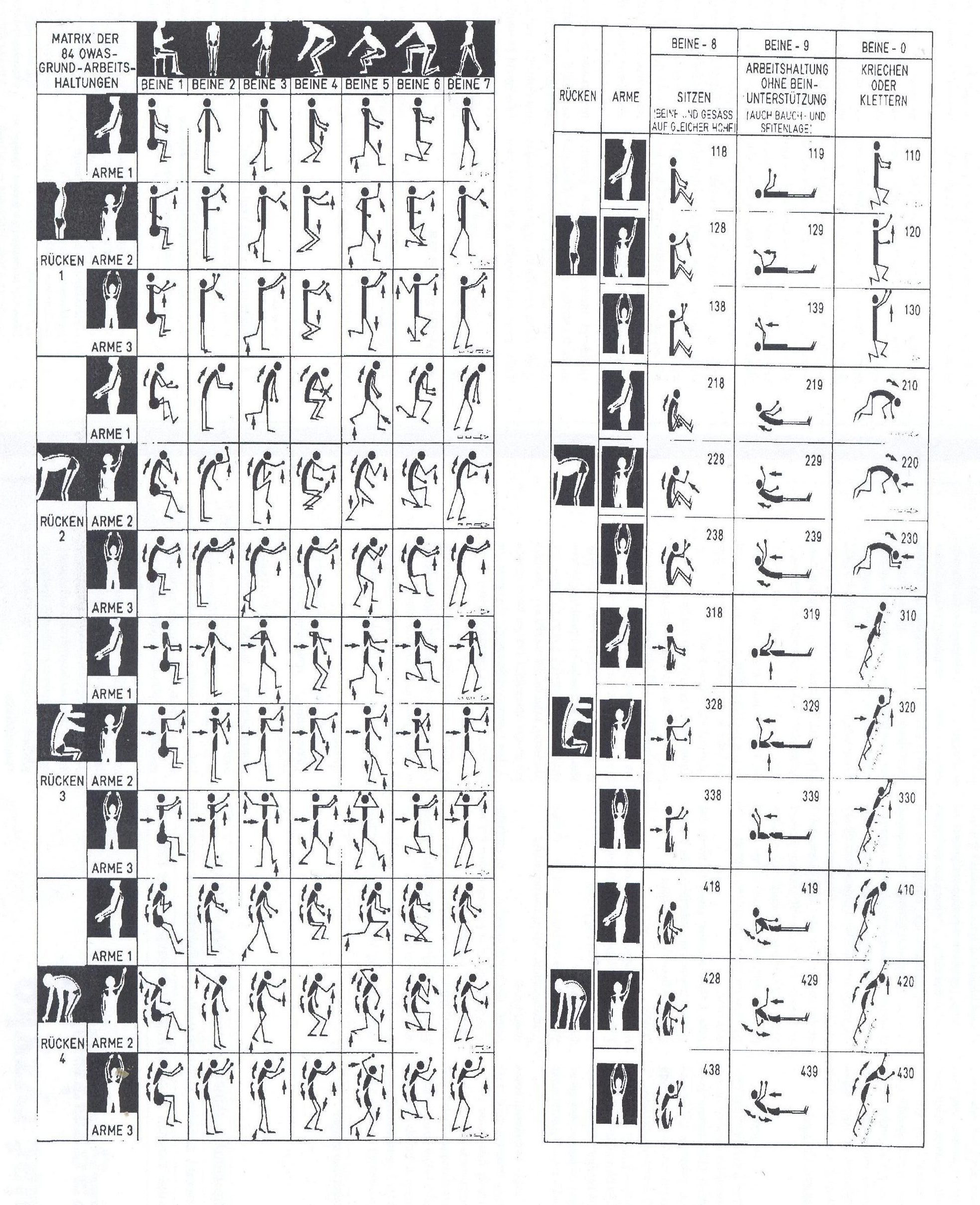 Rysunek  Pozycje pleców, kończyn górnych, kończyn dolnych w metodzie WINOWASŹródło: opracowanie własneObecnie stosowane kody pozycji segmentów narządu ruchu i obciążenia zewnętrznego w metodzie WinOWAS przedstawiono w tabeli poniżej.Tabela 29 Metoda WINOWAS – pozycje segmentów narządu ruchu i obciążenia zewnętrznego oraz przypisane im kodyŹródło: Horst W.: Ryzyko zawodowe na stanowisku pracy część I ergonomiczne czynniki ryzyka. Wyd. PP, Poznań 2004 s.103-107Do wyznaczenia kategorii w przypadku ręcznego opracowywania wyników korzysta się z opisu przedstawionego w tabeli poniżej.Tabela  Kategorie oceny obciążenia w metodzie WINOWASŹródło: Horst W.: Ryzyko zawodowe na stanowisku pracy część I ergonomiczne czynniki ryzyka. Wyd. PP, Poznań 2004 s.103-107Zasady interpretacji kategorii oceny obciążenia ryzyka przedstawiono w tabeli niżej.Tabela  Metoda WINOWAS – kategorie oceny obciążenia narządu ruchu zajmowaną pozycją Źródło: Horst W.: Ryzyko zawodowe na stanowisku pracy część I ergonomiczne czynniki ryzyka. Wyd. PP, Poznań 2004 s.103-107Modyfikacje metody OWAS zmierzają do poszerzenia jej możliwości w zakresie szacowania ryzyka wynikającego z obciążeń statycznych. W tym celu wyróżniono dwa rodzaje pozycji: wymuszoną, niewymuszoną.Tabela 32 Metoda WINOWAS – wyznaczanie kategorii ryzyka zawodowegoŹródło: Horst W.: Ryzyko zawodowe na stanowisku pracy część I ergonomiczne czynniki ryzyka. Wyd. PP, Poznań 2004 s.103-107Wnioski…………………………………………………………………………………………………..…………………………………………………………………………………………………..Rekomendacje…………………………………………………………………………………………………..…………………………………………………………………………………………………..ZAŁĄCZNIK 4 ZASTOSOWANIE REGUŁ BIOMECHANICZNYCH TICHAUERAGrupa P - pozycja ciała przy pracyŁokcie trzymać prostoProjektowane wyposażenie, metoda pracy i rozmieszczenie wyposażenia nie mogą zmuszać pracownika do podnoszenia łokci w toku pracy powyżej (ok.)  od ich normalnego położenia (swobodnego przy korpusie). Uzasadnieniem reguły są wyniki między wydajnością pracy a poziomem łokci.Redukować do minimum moment zginający kręgosłup.Obciążenie kręgosłupa pochodzą z momentu zginającego M = Q x D (Q- ciężar przenoszonego ładunku, D – odległość ładunku od wiązadeł kręgosłupa). Im ciężar znajduje się dalej od tułowia, tym większy moment zginający. Mały ciężar „daleko” może tym samym być bardziej obciążający niż duży „blisko”. Wskutek powiązań kinematycznych wolnej części kończyny górnej (ręki, przedramienia i ramienia) z tułowiem przez obręcz barkową, łopatkę i mięśnie grzbietu przy dużym momencie zginającym mogą wystąpić rozciągania ze zginaniem kręgosłupa w jego części plecowej i lędźwiowej, wywołujące bóle i schorzenia.Unikać „ukrytych” aktów podnoszeniaNie należy zapominać, że podnosząc ładunki podnosi się również własną masę ciała. Można zdać sobie sprawę z wysiłku związanego z podnoszeniem sięgając z pozycji siedzącej po papier leżący na podłodze. Dlatego np. pojemniki z częściami należy ustawiać na wygodnej wysokości manipulacyjnej, przechylając je w stronę pracownika, aby to minimum zmniejszyć podnoszoną masę. Należy pamiętać, że łatwo można przy tym popełnić błąd polegający na takim zaprojektowaniu ruchu, że będzie on przebiegał w sposób wymuszony po prostej i zbyt krótkiej trajektorii.Cały obszar pracy musi być dobrze widoczny bez poruszania głową.Reguła ta jest uogólnieniem wniosków z następujących stwierdzeń:ponieważ ruch głową jest 5 razy wolniejszy niż ruch okiem, w pewnych sytuacjach można nie nadążyć z obserwacją, dany przedmiot „ucieknie” z pola widzenia,patrząc „w bok” można mimo woli przejść na obserwację jednym okiem, a wtedy traci się zdolność do różnicowania odległości (płaski obraz),stałe powtarzanie w toku pracy ruchów głową na boki i do góry wywołuje przeciążenia w obrębie i powyżej kręgu szczytowego i prowadzi do schorzeń,ruchy głową w górę i w dół są bardzo powolne,obszar widzenia w żadnym przypadku nie może być projektowany dla średnich danych antropometrycznych, musi uwzględniać minima i maksima.Tworzyć taki układ elementów ciała, aby był on skuteczny biomechanicznie.Chodzi, przykładowo, o tworzenie takich możliwości pracy dla mięśni i ramienia, aby mogły spełniać prawidłowo swoje funkcje rotora ręki (dłoni). Uogólniając, zasad ta sprowadza się do organizowania – w obrębie stref wygody, odpowiednich dla danego typu pracy i przy właściwej dla tego typu pozycji ciała – takich warunków, toku i czasu pracy, przy których praca ta odbywać się może z optymalną dla wykonawcy wydolnością organizmu. W wielu przypadkach wystarcza do tego celu proste posłużenie się danymi o strefach wygody i innymi danymi antropometrycznymi.Grupa O - obszar oddziaływania – tj. obszar między wykonawcą a urządzaniem iNie utrudniać krążenia krwiReguła ta dotyczy:pozycji ciała (np. długotrwale stosowanej pozycji stojącej wystąpi opuchnięcie podudzi),ucisków (np. w pozycji siedzącej na udo i podudzie przez krzesło o zbyt głębokim, za wysokim siedzeniu),sytuacji w pracy wywołującej zmęczenie statyczne (np. wskutek długoterminowego nieruchomego podtrzymywania, zaciśnięcia przedmiotu w dłoni),stałego powtarzania w toku pracy w takich samych ruchów.Całkowicie eliminowanie oddziaływania drgań na ciało wykonawcy.W przemyśle istnieje widoczny postęp w eliminowaniu drgań niszczących konstrukcje oraz w ograniczaniu szkodliwych dla ludzi skutków drgań słyszalnych. Istnieje potrzeba eliminowania ultradźwięków oraz dźwięków o częstotliwości 6-10 Hz, odpowiadającej częstotliwościom rezonansowym wielu organów wewnętrznych człowieka. Części ciała poruszające się w toku pracy nie mogą ocierać i uderzać o wyposażenie stanowiska pracy.W regule chodzi o zapobieganie swobody ruchu nie tylko w obszarze bezpośredniego zaangażowania (obszar manipulacji), ale również i w obszarze ruchów wspomagających (ruchy rotacyjne i ruchy pochylania tułowia).Eliminować silne naciski palcami i dłonią.Takie ruchy powodują usztywnienia stawowe. Reguła ta dotyczy przycisków, które powinny być konstruowane jako amortyzowane. Wszystko wskazuje na to, że trzonki i uchwyty narzędzi ręcznych stosowanych przez pracownika muszą być indywidualnie dopasowane do jego dłoni przez dopasowanie wykonane według odcisku dłoni.Stosując narzędzia ręczne zawsze posługiwać się listą ergonomiczną.Lista ułożona w formie testu pozwala ocenić, z ergonomicznego punktu widzenia, projekty narzędzi. Lista ergonomiczna jest tak ułożona, aby sprawdzić, czy narzędzie jest podporządkowane zarówno pod względem kinematycznym, jak i kontaktu z ręką regule skuteczności biomechanicznej. Grupa S-skuteczność ruchówUnikać ruchów, którym towarzyszy ruch odwodzenia w nadgarstkuW położeniu normalnym ręki oś palca trzeciego, kości główkowatej i przedramienia leżą w jednej prostej. Tylko w tym położeniu torebki stawowe na całym obwodzie leżą na jednej linii prostej. Tylko w tym położeniu torebki stawowe na całym swym obwodzie są równomiernie i słabo napięte, a oddziaływanie wyższych części kończyny górnej na przedmiot prace – najskuteczniejsze.Ograniczać sięganie ponad  w przód.W regule chodzi przede wszystkim o prawidłową lokalizację urządzeń, do których często sięga się w toku długotrwałej pracy. Reguła dotyczy również urządzeń sterowniczych. Czas sięgnięcia na  w przód odpowiada 2-3 sek. W tym czasie lądujący samolot przelatuje 300 – .Nie wykonywać ruchów odsuwania i ciągnięcia na wysokości klatki piersiowej.Bez uniesienia łokcia ruchy te są bardzo trudne i niewygodne. Łokcie zaś zgodnie z zasadą należy trzymać prosto.Uchwyt i manipulacja wzajemnie wykluczają się.Chwytanie w ruchu jest niepewne. Ruch chwytania musi być poprzedzony celowaniem, a więc zwolnieniem lub zatrzymaniem ruchu. Wykonanie tego jest wygodne jedynie na końcach pewnych łukowych trajektorii manipulacyjnych.Zapewniać właściwe warunki kontroli dotykiem.Reakcja na dotyk jest równa reakcji na dźwięk i wynosi 0,12 – 0,14 sekundy, jest  szybszy od reakcji na bodziec wzrokowy, wynoszącej 0,15 – 0,18 sekund. Aby uzyskać ten efekt, sygnał dotykowy musi trafiać na strefę receptorów dłoni. Celem zadania projektowego jest analiza wybranego stanowiska roboczego, maszyny, urządzenia przy wykorzystaniu REGUŁ BIOMECHANICZNYCH. Schemat tabeli podano poniżej. Tabela  Zestawienie wyników badania stanowiska pracy z zastosowaniem reguł biomechanicznychŹródło: opracowanie własneZespół roboczy formułuje samodzielnie zagadnienia o charakterze ogólnym i szczegółowym odnoszące się do analizowanych problemów.Wnioski…………………………………………………………………………………………………..…………………………………………………………………………………………………..Rekomendacje…………………………………………………………………………………………………..…………………………………………………………………………………………………..Lp.Pozycja ciała Wa [kJ/min]1.Siedząca1,22.Klęcząca2,13.Na kucki2,14.Stojąca2,515.Stojąca pochylona3,355.Chodzenie7,1-14,66.Chodzenie bez obciążenia po pochyłości 1 m wzniesienia3,1/metr wzniesieniaLp.Rodzaj pracyWb [kJ/min]Wb [kJ/min]1.Prace palców dłoni i przedramienialekka    średnia ciężka1,2 -  2,52,5 -  3,83,8 -  5,22.Prace jednego ramienialekka    średnia ciężka3,0 -  5,05,0 -  7,27,2 -  9,33.Prace obu ramionlekka    średnia ciężka6,3 -  8,48,4 -10,510,5-12,64.Praca całego ciałalekka    średnia ciężkab. ciężka10,5-16,816,8-25,125,1-35,635,6-48,2Lp.Stopień ciężkości pracyMężczyźni kJ/8hKobiety kJ/8h1.LekkaDo 3500Do 33002.Średnio-ciężka3500 - 63003300- 37003.Ciężka6300 - 84003700-50004..Bardzo ciężka>8400>5000Lp.Wydatek energetyczny [kJ/8h]Ocena wydatku energetycznegoOcena wydatku energetycznego-słownapunktowa1.do   1260bardzo mały02.1260 - 3350mały1   -  253.3350 - 6300średni25 -  504.6300 - 8400duży51 -  755.ponad   8400bardzo duży76 -  100Ocena stopnia obciążenia statycznegoOcena stopnia obciążenia statycznegoPozycja ciała przy pracyPrzykładysłowniepunktymały1-301-10siedząca niewymuszonawiększość prac biurowychmały1-3011-20stojąca niewymuszona z możliwością okresowej zmiany na siedzącąślusarz, stolarzmały1-3021-30siedząca lub stojąca na przemian z chodzeniemnadzór techniczny, bibliotekarzmały1-3031-40siedząca wymuszona, niepochylona bądź nieznacznie pochylonapisanie na maszynie, obsługa pras mechanicznychśredni31-6041-50stojąca niewymuszona, bez możliwości okresowej zmiany pozycji na siedzącąobsługa niektórych obrabiarek, malowanie, lakierowanie, praca ekspedientaśredni31-6051-60stojąca wymuszona, niepochylona z możliwością okresowej zmiany pozycji na siedzącąmotorniczy, suwnicowyśredni31-6061-70siedząca, wymuszona, bardzo pochylonaszwaczka, zegarmistrzduży61-9071-80stojąca wymuszona, niepochylona bez możliwości okresowej zmiany pozycji na siedzącąpiaskowanie, obsługa niektórych obrabiarekduży61-9081-90stojąca wymuszona, pochylona, niezależnie od możliwości zmieniania pozycjigórnictwo, obróbka drewnabardzo duży91-10091-100klęcząca, w przysiadzie i inne nienaturalne pozycjeformowanie ręczne, górnictwo, posadzki, ślusarz samochodowyLiczba powtórzeń ruchów stereotypowych na zmianę robocząLiczba powtórzeń ruchów stereotypowych na zmianę robocząStopień uciążliwościStopień uciążliwościWywierana siłaWywierana siłado 98 Nponad 98 Nsłowniew punktachdo 800do 300mały1 - 30801-1600301 - 800średni26 - 501601-3200801-1600duży51-75< 3200< 1600duży76 - 100Lp.Składnik wysiłkuOcenaOcenaLp.Składnik wysiłkupunktowasłowna1.Wydatek energetyczny2.Obciążenia statyczne3.Powtarzalność ruchów4.Ocena sumaryczna uciążliwości pracyOcena wysiłkuOcena wysiłkuOgólnaW punktachBardzo lekki1 - 30Lekki31 - 70Średni71 - 120Ciężki121 - 190Bardzo ciężki191 - 300Segment narządu ruchuKod pozycji segmentuOpis pozycji segmentów narządu ruchu w metodzie oryginalnejOpis pozycji segmentów narządu ruchu w programie WinOWASPLECY1wyprostowanewyprostowanePLECY2pochylonezgięte do przoduPLECY3skręconeskręconePLECY4pochylone i skręconezgięte do przodu i skręconeRAMIONA1obydwa ramiona poniżej lub na wysokości stawuobydwa ramiona poniżej  stawu ramieniowegoRAMIONA2jedno ramię poniżej lub na wysokości stawujedno ramię poniżej ramieniowegoRAMIONA3obydwa ramiona powyżej stawu ramieniowego obydwa ramiona powyżej stawu ramieniowegoKOŃCZYNY DOLNE1obciążenie na dwóch nogach wyprostowanychsiedzenieKOŃCZYNY DOLNE2obciążenie na jednej nodze wyprostowanejstanie z nogami wyprostowanymiKOŃCZYNY DOLNE3obciążenie na dwóch nogach zgiętychstanie z jedną nogą wyprostowanąKOŃCZYNY DOLNE4obciążenie na jednej nodze zgiętejstanie z nogami zgiętymiKOŃCZYNY DOLNE5obciążenie na jednej nodze klęczącejstanie z jedną nogą zgiętąKOŃCZYNY DOLNE6chodzenieklęczenie na jednym kolanie lub dwóchKOŃCZYNY DOLNE7obie kończyny dolne ułożone swobodnie, nieobciążone - siedzeniechodzenieCzynnikKodWartość obciążeniaObciążenie zewnętrzne1masa poniżej Obciążenie zewnętrzne2masa od 10 do Obciążenie zewnętrzne3masa powyżej CzynnikKodWartość obciążeniaPlecy (4)1wyprostowanePlecy (4)2zgięte do przoduPlecy (4)3skręconePlecy (4)4zgięte i skręconeRamiona (3)1obywa ramiona poniżej stawu ramieniowegoRamiona (3)2jedno ramię powyżej stawu ramieniowegoRamiona (3)3obydwa ramiona powyżej stawu ramieniowegoKończyny dolne (7)1siedzenieKończyny dolne (7)2stanie z nogami wyprostowanymiKończyny dolne (7)3stanie z jedną nogą wyprostowanąKończyny dolne (7)4stanie z nogami zgiętymiKończyny dolne (7)5stanie z jedną nogą zgiętąKończyny dolne (7)6klęczenie na jednym lub dwóch kolanachKończyny dolne (7)7chodzenieObciążenie zewnętrzne1masa poniżej Obciążenie zewnętrzne2masa od 10 do Obciążenie zewnętrzne3masa powyżej PlecyRamiona111222333444555666777NogiPlecyRamiona123123123123123123123Nogi111111111112222221111111211111111122222211111113111111111223223111112212232232233333332222332222322323334434433423423334223333344444444234311111111123334441111113222311111244444433311133223111233444444444111412332232234444444442344233423433444444444423443444234334444444444234Kategoria oceny obciążeniaOcena obciążenia narządu ruchu i związana z nim konieczność działaniaOcena obciążenia narządu ruchu i związana z nim konieczność działaniaKategoria oceny obciążeniametoda oryginalnametoda WinOWAS1Pozycje normalne, niewymagające szczególnej uwagi ani korekty, z wyjątkiem pojedynczych przypadków - pozycje naturalne- obciążenie optymalne lub akceptowane- zajmowane pozycje nie mają negatywnego wpływu na układ mięśniowo – szkieletowy- nie ma potrzeby dalszych pomiarów obciążenia pozycją- nie ma potrzeby dokonywania zmian na stanowisku2Pozycje muszą być skorygowane do następnej kontroli metod pracy- obciążenie prawie akceptowalne- przyjmowane pozycje mogą mieć negatywny wpływ na układ mięśniowo – szkieletowy- pomiary obciążenia pozycją mogą być niezbędne w najbliżej przyszłości- nie ma potrzeby dokonywania zmian na stanowisku w najbliższej przyszłości3Pozycje wymagają korekty w najbliższej przyszłości - obciążenie duże- przyjmowane pozycje mają negatywny wpływ na układ mięśniowo – szkieletowy- pomiary obciążenia pozycją powinny być przeprowadzone – tak szybko, jak to możliwe w celu wyeliminowania – przyjmowanych pozycji- zmiany na stanowisku muszą być przeprowadzone tak szybko, jak to możliwe4Pozycje wymagają natychmiastowej korekty- obciążenie bardzo duże- przyjmowane pozycje mają negatywny wpływ na układ mięśniowo – szkieletowy- pomiary i rozwiązania powinny być przeprowadzone – niezwłocznie w celu wyeliminowania występujących pozycji- zmiany na stanowisku muszą być przeprowadzone natychmiastKategoria pozycjiRodzaj pozycjiCałkowity czas utrzymania pozycji (w % zmiany)Obciążenie lub kategoria ryzyka wg PN-N 18002:20111niewymuszonado 70małe1wymuszonado 50małe2niewymuszonado 50małe2wymuszonado 30małe1niewymuszonapowyżej 70średnie1wymuszonaod 50 do 70średnie2niewymuszonaod 50 do 70średnie2wymuszonaod 30 do 50średnie3 lub 4wymuszonado 30średnie1wymuszonapowyżej 70duże2niewymuszonapowyżej 70duże2wymuszonapowyżej 50duże3 lub 4wymuszonapowyżej 30dużeLp.Wyszczególnienie123451.Bezpieczeństwo i higiena pracy są ważniejsze niż przychód przedsiębiorstwa.2.Zarząd przedsiębiorstwa zajmuje się sprawami bezpieczeństwa pracy.3.Za wypadki przy pracy winne jest kierownictwo, a nie tylko pracownicy.4.Kierownictwo ma czas i aktywnie angażuje się w poprawę stanu BHP.5.Każdy pracownik zna zagrożenia oraz ryzyko zawodowe związane z jego pracą.6.Przedsiębiorstwo stale planuje i realizuje działania na rzecz poprawy stanu BHP.7.Niedopuszczalne jest narażanie pracownika na czynniki szkodliwe dla zdrowia za rekompensatą pieniężną.8.Sprawy zapewnienia bezpieczeństwa pracy należą do wszystkich, a nie wyłącznie do działu BHP.9.Negatywne jest podejmowanie ryzyka wystąpienia wypadku przez pracowników aby oszczędzić czas, wysiłek i pieniądze.10. Szkolenie pracowników z zakresu BHP ma dodatkowe cele poza spełnieniem wymagań prawnych.11.Przepisy BHP nie są jedynie utrudnieniem w wykonywaniu pracy.12Przy przestrzeganiu przepisów BHP zdarza się mniej wypadków niż przy ich nie przestrzeganiu.13.Podejmowanie ryzyka wystąpienia wypadku jest postrzegane jako przejaw niskich kompetencji pracownika.14.Przedsiębiorstwo wykorzystuje zaangażowanie i postulaty swoich pracowników na rzecz poprawy stanu BHP.15.Działania pracowników na rzecz poprawy BHP są odpowiednio nagradzane.16.Istnieją odpowiednie instrukcje stanowiskowe dotyczące BHP.17.Instrukcje stanowiskowe są znane i przestrzegane przez pracowników.18.Pracownik może odmówić wykonania pracy w warunkach rażąco zagrażających jego bezpieczeństwu bez narażenia się na karę lub zwolnienie z pracy.19.Stan BHP powinien być stale monitorowany i kontrolowany.20.W przedsiębiorstwie prowadzone są działania profilaktyczne na rzecz ograniczenia ryzyka  wystąpienia wypadku oraz chorób zawodowych.21.Stosowanie środków ochrony osobistej jest uciążliwe, ale potrzebne.22.Razem23.Razem w %Udziel odpowiedzi na pytania wstawiając znak X do właściwej rubrykiUdziel odpowiedzi na pytania wstawiając znak X do właściwej rubrykiTakNie1Czy maszyny, urządzenia i narzędzia, w które wyposażone zostało stanowisko posiadają certyfikat na znak bezpieczeństwa „B" lub deklarację zgodności z przepisami bezpieczeństwa pracy i polskimi normami?2Czy maszyny i urządzenia eksploatowane na stanowisku posiadają dokumentację techniczno - ruchową?3Czy maszyny, urządzenia i narzędzia używane na stanowisku są sprawne technicznie?4Czy maszyny podlegające dozorowi technicznemu, które są eksploatowane na danym stanowisku posiadają odpowiednią decyzję zezwalającą na ich użytkowanie?5Czy na stanowisku roboczym pracownik posiada co najmniej  wolnej powierzchni?6Czy na stanowisku roboczym na każdego pracownika przypada co najmniej  wolnej objętości pomieszczenia?7Czy stanowisko znajduje się w pomieszczeniu pracy o odpowiedniej wysokości (min. ) lub czy została wydana przez Wojewódzkiego Inspektora Sanitarnego zgoda na obniżenie wysokości pomieszczenia oraz czy zostały spełnione warunki obniżenia wysokości pomieszczenia?8Czy stanowisko znajduje się powyżej poziomu otaczającego terenu lub czy została wydana przez Wojewódzkiego Inspektora Sanitarnego zgoda na obniżenie poziomu podłogi?9Czy stanowisko posiada oświetlenie dzienne lub została wydana przez Wojewódzkiego Inspektora Sanitarnego zgoda na zastosowanie wyłącznie oświetlenia sztucznego?10Czy stanowisko posiada oświetlenie sztuczne (miejscowe tub stanowiskowe)?11Czy na stanowisku pracy zapewniona jest odpowiednia temperatura - dostosowana do rodzaju pracy i odzieży pracownika?12Czy do maszyn i urządzeń prowadzą przejścia i dojścia o odpowiedniej szerokości i wysokości?13Czy maszyny i urządzenia znajdujące się na stanowisku roboczym posiadają odpowiednie włączniki i wyłączniki (oddzielny przycisk do włączania i wyłączania) oraz czy są one właściwie oznakowane?14Czy maszyny i urządzenia znajdujące się na stanowisku roboczym (w zasięgu ręki pracownika) posiadają wyłączniki awaryjne i urządzenia hamujące (o ile takie jest wymagane)?15Czy maszyny i urządzenia znajdujące się na stanowisku roboczym posiadają urządzenia zabezpieczające przed wypadkiem w razie przyłączenia maszyny do źródła energii po krótkotrwałym jej zaniku?16Czy urządzenie posiada łatwo dostrzegalną! zrozumiałą sygnalizację ostrzegawczą i alarmową - o ile taka jest wymagana17Czy elementy ruchome i inne części maszyn, które w razie zetknięcia się z nimi stwarzają zagrożenie, posiadają do wysokości co najmniej  od poziomu podłogi (podestu) osłony lub inne skuteczne urządzenia ochronne?18Czy pasy, łańcuchy, taśmy, koła zębate i inne elementy układów napędowych oraz części maszyn zagrażające spadnięciem, znajdujące się nad stanowiskami pracy lub przejściami na wysokości ponad  od poziomu podłogi, posiadają osłony zabezpieczające przed możliwością powstania wypadku?19Czy stosowane osłony skutecznie uniemożliwiają bezpośredni dostęp do strefy niebezpiecznej?20Czy maszyny i urządzenia posiadają znakowane znakami i barwami, zgodnie z wymaganiami określonymi w Polskich Normach?21Czy czynniki szkodliwe i niebezpieczne powstające podczas procesu produkcyjnego są usuwane w miejscu ich powstawania?22Czy odpady produkcyjne są bieżąco usuwane ze stanowiska pracy?23Czy na stanowisku roboczym jest skuteczna wentylacja?24Czy dla maszyn j urządzeń została opracowana dokumentacja techniczno ruchowa?25Czy dla substancji chemicznych stosowanych w procesie technologicznym opracowano karty charakterystyki substancji chemicznych?26Czy substancje chemiczne zostały oznakowane w sposób widoczny i umożliwiający ich identyfikację?27Czy substancje niebezpieczne posiadają pakowania zabezpieczające je przed ich szkodliwym działaniem, pożarem lub wybuchem?28Czy została opracowana stanowiskowa instrukcja bezpiecznej pracy i czy zawiera ona wszystkie niezbędne informacje?29Czy instrukcje bezpiecznej obsługi są dostępne dla pracowników zatrudnionych na danym stanowisku?30Czy zostały oznakowane miejsca niebezpieczne?31Czy pracownicy zatrudnieni na stanowisku posiadają aktualne profilaktyczne badania lekarskie?32Czy pracownicy posiadają aktualne szkolenia bhp wymagane na danym stanowisku?Źródło: opracowanie wła Źródło: opracowanie własne sne Źródło: opracowanie własne33RazemUdziel odpowiedzi na pytania wstawiając znak X do właściwej rubrykiUdziel odpowiedzi na pytania wstawiając znak X do właściwej rubrykiTakNie34Czy pracownicy posiadają wymagane kwalifikacje do wykonania danej pracy?35Czy pracownicy zostali wyposażeni w odzież i obuwie robocze zgodnie z tabelą norm przydziału odzieży?36Czy pracownicy zostali wyposażeni w niezbędne środki ochrony indywidualnej?37Czy dostarczone środki ochrony indywidualnej posiadają certyfikat na znak bezpieczeństwa „CE" i zostały oznaczone tym znakiem lub posiadają deklarację zgodności?38Czy na stanowisku pracy zostały wywieszone znaki nakazujące stosowanie odpowiednich środków ochrony indywidualnej?39Czy pracownicy używają na stanowisku roboczym środki ochrony indywidualnej oraz odzież i obuwie robocze?40Czy stanowisko pracy zostało dostosowane do potrzeb osób zatrudnionych na tym stanowisku pod względem wysokości płaszczyzny roboczej?41Czy pozycja dała pracowników nie jest wymuszona?42Czy pracownicy mają dostęp do wszystkich urządzeń sterowniczych i narzędzi znajdujących się na stanowisku pracy?43Czy pracownik wykonuje pracę w pozycji siedzącej lub posiada możliwość odciążenia nóg?44Czy podłoga na stanowisku roboczym jest wykonana lub pokryta materiałem będącym złym przewodnikiem ciepła?45Czy pracownik jest zabezpieczony przed zamoczeniem nóg?46Czy pracownicy posiadają możliwość swobodnego korzystania z pomieszczeń higieniczno-sanitarnych?47Czy w pobliżu znajduje się apteczka ze środkami do udzielania pierwszej pomocy?48Czy przy apteczce znajduje się instrukcja udzielania pierwszej pomocy?49Czy na stanowisku panuje ogólny porządek?50Czy w pobliżu stanowiska znajduje się niezbędny sprzęt gaśniczy?51Razem52Razem %NrRodzaj czynnościZegarowy czasZegarowy czasCzas wykonania (min)1Rozpoczęcie pracy, włączenie komputera stojąc7,007,10102Pójście po dokumentację  do pokoju obok7,107,1553Zapoznanie się z dokumentacją segregacja na siedząco.7,157,45304Wprowadzenie danych na siedząco7,459,451205Przerwa na drugie śniadanie na siedząco9,4510,15306Wyjście do pokoju obok (30 m.) po dokumentację i przegląd10,1510,30157Pójście do pokoju z kserokopiarką10.3010.3228Segregacja dokumentów i wykonywanie odbitek ksero stojąc10,3211,00289Powrót do pokoju z komputerem11.0011.02210Powrót do pokoju rozdzielenie dokumentów na siedząco11,0211,302811Wprowadzanie dalszych danych do systemu11,3013,009012Przerwa spędzana na siedząco13,0013,151513Dokończenie wprowadzania danych, układanie dokumentów13,1514,459014Sprzątanie , zakończenie pracy komputera stojąc14,4515,001515OgółemOgółemOgółem480Lp.WyszczególnienieCzas trwania (min)1.Czynności podstawowe3282.Czynności przygotowawcze i porządkowe553.Przerwa śniadaniowa454.Inne czynności oraz przerwy nieregulaminowe (przejścia)52RazemRazem480NrRodzaj czynnościT Czas wykonania (min)Wa kJ/minWbkJ/min(Wa +Wb)TkJ/8h1Rozpoczęcie pracy, włączenie komputera stojąc102,56,08502Pójście po dokumentację  do pokoju obok57,02,0453Zapoznanie się z dokumentacją segregacja na siedząco.301,52,51204Wprowadzenie danych na siedząco1201,22,03845Przerwa na drugie śniadanie na siedząco301,22,0966Wyjście do pokoju obok (30 m.) po dokumentację i przegląd157,110,0256,57Pójście do pokoju z kserokopiarką27,110,034,28Segregacja dokumentów i wykonywanie odbitek ksero stojąc282,55,02109Powrót do pokoju z komputerem27,110,034,210Powrót do pokoju rozdzielenie dokumentów na siedząco281,25,0187,611Wprowadzanie dalszych danych do systemu901,25,055812Przerwa spędzana na siedząco151,22,04813Dokończenie wprowadzania danych, układanie dokumentów901,22,028814Sprzątanie , zakończenie pracy komputera stojąc152,52,067,515Razem480--3179Lp.Stopień ciężkości pracyMężczyźni kJ/8hKobiety kJ/8h1.Lekkado 3500do 33002.Średnio-ciężka3500 - 63003300- 37003.Ciężka6300 - 84003700-50004..Bardzo ciężka>8400>5000Lp.Wydatek energetyczny [kJ/8h]Ocena wydatku energetycznegoOcena wydatku energetycznego-słownapunktowa1.do   1260bardzo mały02.1260 - 3350mały1   -  253.3350 - 6300średni25 -  504.6300 - 8400duży51 -  755.ponad   8400bardzo duży76 -  100Ocena stopnia obciążenia statycznegoOcena stopnia obciążenia statycznegoPozycja ciała przy pracyPrzykładysłowniepunkty1-10siedząca niewymuszonawiększość prac biurowychmały1-3011-20stojąca niewymuszona z możliwością okresowej zmiany na siedzącąślusarz, stolarzmały1-3021-30siedząca lub stojąca na przemian z chodzeniemnadzór techniczny, bibliotekarzmały1-3031-40siedząca wymuszona, niepochylona bądź nieznacznie pochylonapisanie na maszynie, obsługa pras mechanicznychśredni31-6041-50stojąca niewymuszona, bez możliwości okresowej zmiany pozycji na siedzącąobsługa niektórych obrabiarek, malowanie, lakierowanie, praca ekspedientaśredni31-6051-60stojąca wymuszona, niepochylona z możliwością okresowej zmiany pozycji na siedzącąmotorniczy, suwnicowyśredni31-6061-70siedząca, wymuszona, bardzo pochylonaszwaczka, zegarmistrzduży61-9071-80stojąca wymuszona, niepochylona bez możliwości okresowej zmiany pozycji na siedzącąpiaskowanie, obsługa niektórych obrabiarekduży61-9081-90stojąca wymuszona, pochylona, niezależnie od możliwości zmieniania pozycjigórnictwo, obróbka drewnabardzo duży91-10091-100klęcząca, w przysiadzie i inne nienaturalne pozycjeformowanie ręczne, górnictwo, posadzki, ślusarz samochodowyLiczba powtórzeń ruchów stereotypowych na zmianę robocząLiczba powtórzeń ruchów stereotypowych na zmianę robocząStopień uciążliwościStopień uciążliwościWywierana siłaWywierana siłado 98 Nponad 98 Nsłowniew punktachdo 800do 300mały1 - 30801-1600301 - 800średni26 - 501601-3200801-1600duży51-75< 3200< 1600duży76 - 100Składnik wysiłkuOcenaOcenapunktowasłownaWydatek energetyczny25małyObciążenia statyczne40średniPowtarzalność ruchów30małyRazem95średniLp.Ocena wysiłkuOcena wysiłkuLp.Ogólna ocenaW punktach1.Bardzo lekki1 - 302.Lekki31 - 703.Średni71 - 1204Ciężki121 - 1905Bardzo ciężki191 - 300Lp.PlecyRamionaNogiObciążenie zewnętrzneUciążliwość1.121112.231133.122124.222125.232126.212127.212128.411129.4111210.3111211.4111212.4211213.1231114.3231115.3251416.3251417.1251218.1121119.3251420.3151421.4251422.3251423.3251424.32514Lp.KategoriaLiczba pozycjiUdział w %1.I416,672.II1145,833.III14,174.IV833,33Razem-24100,00Lp.CzynnikKodWartość obciążenia1.Plecy (4)1wyprostowane1.Plecy (4)2zgięte do przodu1.Plecy (4)3skręcone1.Plecy (4)4zgięte i skręcone2.Ramiona (3)1obywa ramiona poniżej stawu ramieniowego2.Ramiona (3)2jedno ramię powyżej stawu ramieniowego2.Ramiona (3)3obydwa ramiona powyżej stawu ramieniowego3.Kończyny dolne (7)1siedzenie3.Kończyny dolne (7)2stanie z nogami wyprostowanymi3.Kończyny dolne (7)3stanie z jedną nogą wyprostowaną3.Kończyny dolne (7)4stanie z nogami zgiętymi3.Kończyny dolne (7)5stanie z jedną nogą zgiętą3.Kończyny dolne (7)6klęczenie na jednym lub dwóch kolanach3.Kończyny dolne (7)7chodzenie4.Obciążenie zewnętrzne1masa poniżej 4.Obciążenie zewnętrzne2masa od 10 do 4.Obciążenie zewnętrzne3masa powyżej PlecyRamiona111222333444555666777NogiPlecyRamiona123123123123123123123Nogi111111111112222221111111211111111122222211111113111111111223223111112212232232233333332222332222322323334434433423423334223333344444444234311111111123334441111113222311111244444433311133223111233444444444111412332232234444444442344233423433444444444423443444234334444444444234Lp.Kategoria oceny Ocena obciążenia narządu ruchu i związana z nim konieczność działaniaOcena obciążenia narządu ruchu i związana z nim konieczność działaniaLp.Kategoria oceny metoda oryginalnametoda WinOWAS1.1Pozycje normalne, niewymagające szczególnej uwagi ani korekty, z wyjątkiem pojedynczych przypadków - pozycje naturalne- obciążenie optymalne lub akceptowane- zajmowane pozycje nie mają negatywnego wpływu na układ mięśniowo – szkieletowy- nie ma potrzeby dalszych pomiarów obciążenia pozycją- nie ma potrzeby dokonywania zmian na stanowisku2.2Pozycje muszą być skorygowane do następnej kontroli metod pracy- obciążenie prawie akceptowalne- przyjmowane pozycje mogą mieć negatywny wpływ na układ mięśniowo – szkieletowy- pomiary obciążenia pozycją mogą być niezbędne w najbliżej przyszłości- nie ma potrzeby dokonywania zmian na stanowisku w najbliższej przyszłości3.3Pozycje wymagają korekty w najbliższej przyszłości - obciążenie duże- przyjmowane pozycje mają negatywny wpływ na układ mięśniowo – szkieletowy- pomiary obciążenia pozycją powinny być przeprowadzone – tak szybko, jak to możliwe w celu wyeliminowania – przyjmowanych pozycji- zmiany na stanowisku muszą być przeprowadzone tak szybko, jak to możliwe4.4Pozycje wymagają natychmiastowej korekty- obciążenie bardzo duże- przyjmowane pozycje mają negatywny wpływ na układ mięśniowo – szkieletowy- pomiary i rozwiązania powinny być przeprowadzone – niezwłocznie w celu wyeliminowania występujących pozycji- zmiany na stanowisku muszą być przeprowadzone natychmiastLp.Kategoria pozycjiRodzaj pozycjiCałkowity czas utrzymania pozycji (w % zmiany)Kategoria ryzyka                 wg PN- N 18 002:201111niewymuszonado 70małe21wymuszonado 50małe32niewymuszonado 50małe42wymuszonado 30małe51niewymuszonapowyżej 70średnie61wymuszonaod 50 do 70średnie72niewymuszonaod 50 do 70średnie82wymuszonaod 30 do 50średnie93 lub 4wymuszonado 30średnie101wymuszonapowyżej 70duże112niewymuszonapowyżej 70duże122wymuszonapowyżej 50duże133 lub 4wymuszonapowyżej 30dużeLp.ZagadnienieOpis sytuacjiNr regułyPropozycja rozwiązania1.Czy zapewniono warunki utrzymywania pozycji przy pracy?P2.Czy zapewniono warunki dotyczące obszaru oddziaływania ?O3.Czy zapewniono warunki skuteczności ruchów?S